WORKSTATION 3: SCRATCH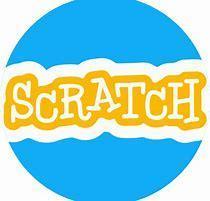 LEARNING OUTCOMES:ST3-L5LW-T explains how food and fibre are produced sustainably in managed environments for health and nutrition ST3-7MW-T explains how the properties of materials determines their use for a range of purposes ST3-2DP-T plans and uses materials, tools and equipment to develop solutions for a need or opportunity ST3-3DP-T defines problems, and designs, modifies and follows algorithms to develop solutionsTask: Workstation 3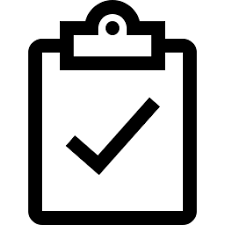 For this task you will be creating a game that teaches how food and fibre can be produced sustainablyOpen SCRATCH 3.0 via a web-browser on a computer or an iPad (https://scratch.mit.edu).Click on the CREATE tab, and if you have never looked at Scratch before look at the Getting Started tutorial.Examine some of the games tutorials (e.g. Make a Chase Game, and Make a Clicker Game)Decide on which aspect of food and fibre production that your game will focus on, and then decide on the characters, objects and setting for your gameAnimate (program) your gameTest it and share it to the Scratch Community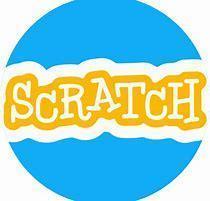 